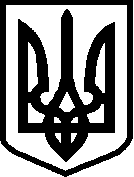 УКРАЇНАЧЕРНІГІВСЬКА ОБЛАСТЬМІСТО  НІЖИНМ І С Ь К И Й   Г О Л О В АР О З П О Р Я Д Ж Е Н Н ЯВід   18  січня 2021 р.                     м. Ніжин                               № 15Про внесення  змін  до річногота  помісячного  розписубюджету  Ніжинської міськоїтериторіальної громади на 2021 рікВідповідно до статей 42, 59, 73 Закону України «Про місцеве  самоврядування в  Україні», пункту 3 рішення міської  ради  VIIІ скликання № 4-4/2020 від 24 грудня 2020р. «Про бюджет Ніжинської міської  територіальної громади на 2021 рік Код бюджету 25538000000», листа Департаменту фінансів Чернігівської облдержадміністрації від 14.12.2021р. № 02-20/2 «Про розпис трансфертів на 2021рік»Погодити внесення змін до річного та помісячного розпису бюджету Ніжинської міської територіальної громади на 2021 рік  за рахунок: Тимчасового помісячного розпису  субвенції з обласного бюджету на здійснення  підтримки окремих закладів та заходів у системі охорони здоров’я за рахунок відповідної  субвенції з державного бюджету на лікування  хворих на цукровий діабет інсуліном та нецукровий діабет десмопресином на І квартал 2021 року сумі 993 900,0 гривень;Тимчасовий помісячний розпис іншої субвенції з обласного бюджету місцевим бюджетам на пільгове медичне обслуговування осіб, які постраждали  внаслідок Чорнобильської катастрофи на І квартал 2021 року в сумі 23 100,0 гривень.             3. Визначити  головними  розпорядниками  коштів субвенцій :Виконавчий комітет Ніжинської міської ради в сумі  993 900,0 гривень- КПКВКМБ 0212144 «Централізовані заходи з лікування хворих на цукровий та нецукровий діабет», КЕКВ 2730;Управління  соціального захисту населення Ніжинської міської ради в сумі 23 100,0 гривень.- КПКВКМБ 0813050 «Пільгове медичне обслуговування осіб, які постраждали в наслідок Чорнобильської катастрофи», КЕКВ 2730.4. Начальнику фінансового управління Ніжинської міської ради                    (Писаренко Л.В.): 4.1. Внести  зміни  до річного та помісячного розпису  асигнувань  загального фонду бюджету Ніжинської міської  територіальної  громади на  2021 рік. 4.2. Винести  дане  питання  на  затвердження  Ніжинської міської  ради.  5. Контроль за  виконанням  цього  розпорядження  покласти  на   заступників  міського  голови з питань діяльності виконавчих органів ради, відповідно до розподілу посадових обов’язків та функціональних повноважень. Міський  голова                                     Олександр КОДОЛА                                           Подає:Начальник  фінансового  управління                       Людмила ПИСАРЕНКО  Погоджує:Начальник  відділу юридично - кадровогозабезпечення                                                                         В’ячеслав ЛЕГА